Lesson Plan Learning Objective: The student will be able to 	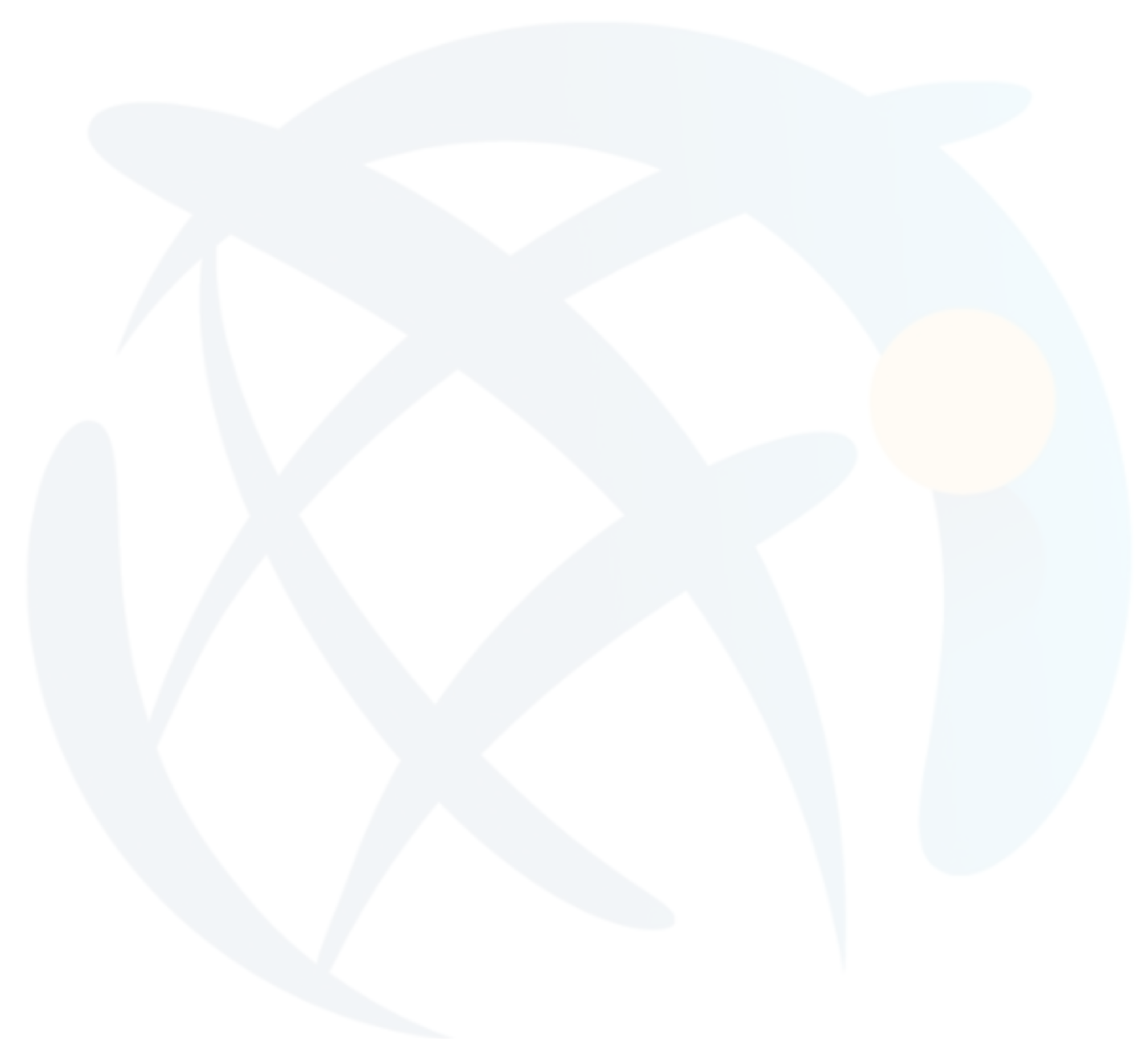 Resources/materials Needed: Notes: Student Name: Language & Level:Topic: Lesson Duration:ACTIVITY BREAKDOWN STEPSDURATIONWarm up/ Review Introduction Presentation PracticeEvaluation Application/Wrap-Up